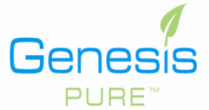 2012 제18차 제네시스 퓨어 리더십 캠프 일정경주대명리조트 : 경북 경주시 신평동 (보문단지 내) 400-1외  Tel : 1588-4888☞ 유아 및 어린이 동반이 불가함을 알려 드립니다 . ☞ 상기 일정은 상황 및 내부사정에 의하여 일부 변경될 수 있습니다.시 간시 간내  용장 소비 고08:30 ~본사 앞 집결서울본사 앞(전세버스)08:40~13:00250`서울출발 경주 대명리조트 이동경주 대명리조트13:00~14:0060`중   식카페테리아14:00~14:5050`방배정 및 휴식그랜드볼룸14:50~15:0010`행사장 입장그랜드볼룸15:00~15:3030`개회사 및 인사말그랜드볼룸유모세 ,다렌호그15:30~17:0090`네트워크 마케팅 강의그랜드볼룸김장희 강사17:00~17:1010`휴  식그랜드볼룸17:10~18:2070`직급 인증식 및 축하공연그랜드볼룸18:20~19:2060`저녁만찬그랜드볼룸19:20~20:2060`퓨어카페 점장 미팅 및 그룹별 미팅그랜드볼룸20:20~자유시간 및 휴식시 간시 간내  용장 소장 소내용07:00~08:40100`조식카페테리아카페테리아08:40~09:0020`체크아웃그랜드볼룸  안내데스크그랜드볼룸  안내데스크그랜드볼룸  안내데스크09:00~09:3030`지사장 강의 / 시상식그랜드볼룸그랜드볼룸직급포인트성장, 오토쉽, 퓨어카페09:30~10:3060`리더스피치그랜드볼룸그랜드볼룸10:30~10:4010`휴   식10:40~11:2040`신제품교육(더블액션클렌징)그랜드볼룸그랜드볼룸윤소영11:20~11:5030`정대근 회장 특강그랜드볼룸11:50  ~ 중식 후 서울 및 각 지방 출발카페테리아